Lateral and Surface Area Formulas – Pyramids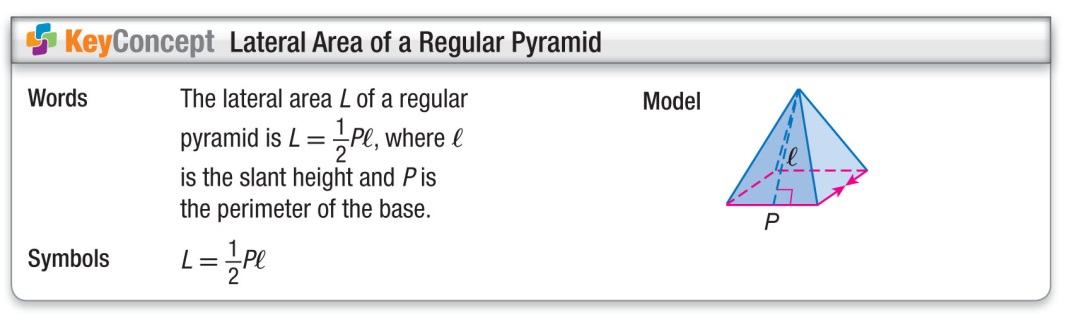 Find the lateral area of the square pyramids.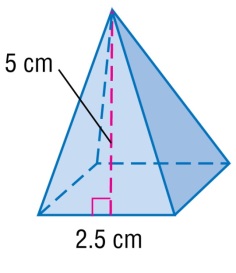 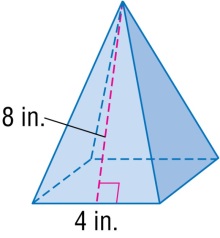 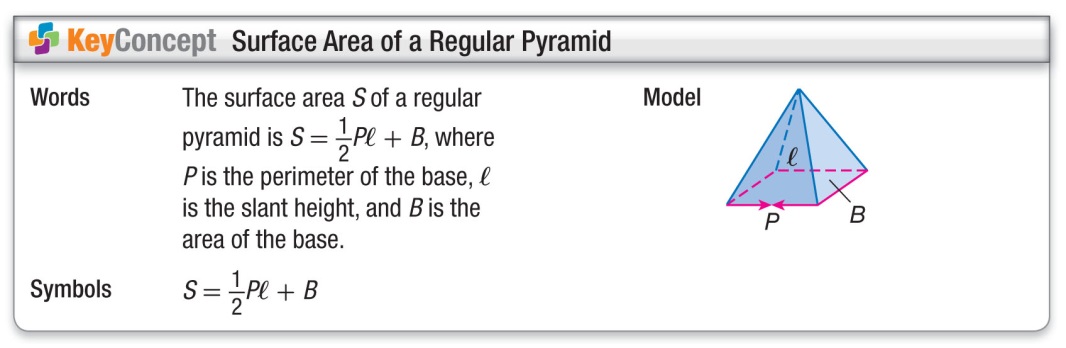 Find the surface area of the square pyramid to the nearest tenth.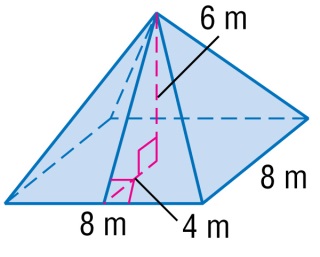 Find the surface area of the regular pyramid.  Round to the nearest tenth.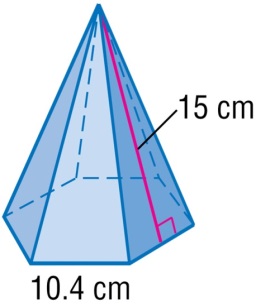 Lateral and Surface Area Formulas – PyramidsFind the lateral area of the square pyramids.Find the surface area of the square pyramid to the nearest tenth.Find the surface area of the regular pyramid.  Round to the nearest tenth.